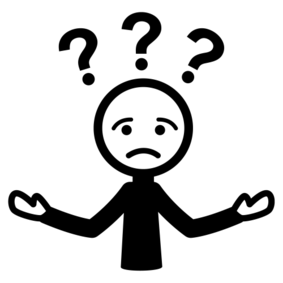 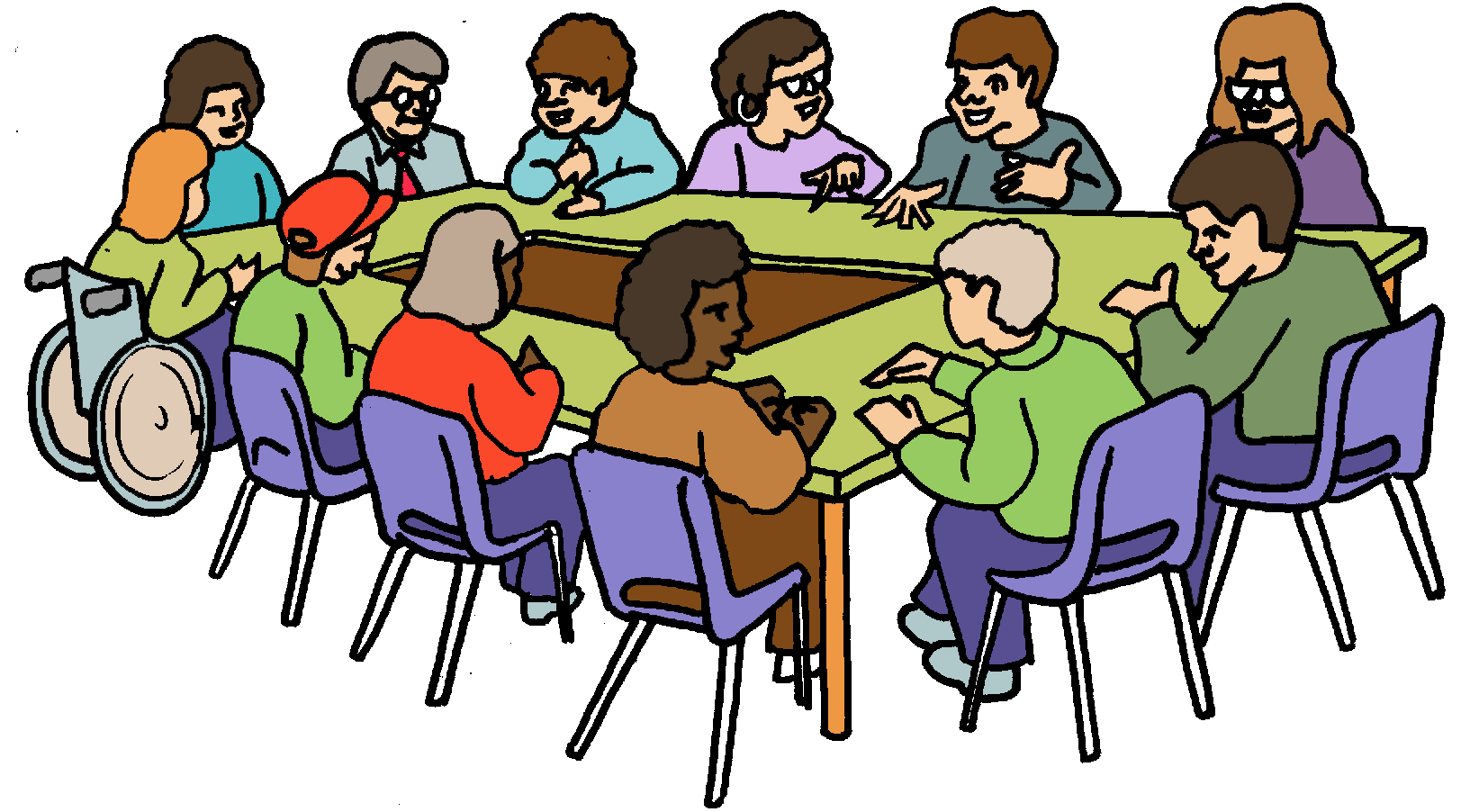 Boards.What do they do?What is a Board?It is a group of people. They set the rules.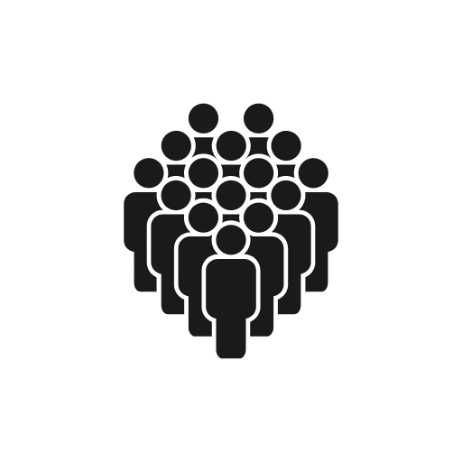 People on the Board are called Board members.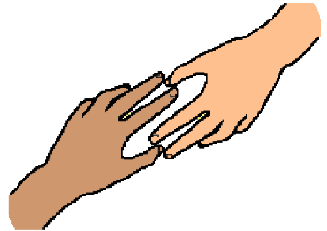 Together they look after an organisation.They need to make big choices.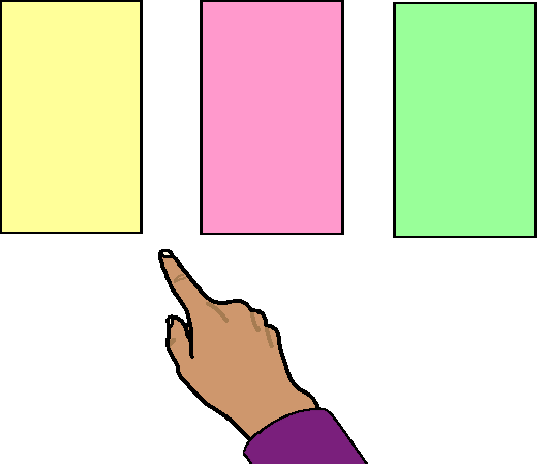 These are called decisions.They need to think about what a decision does for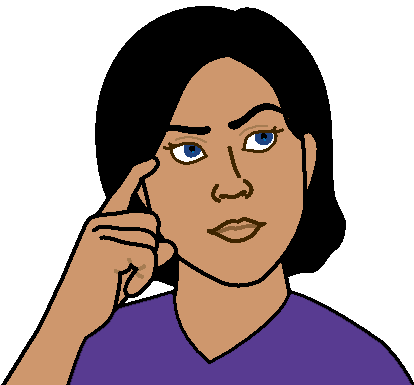 the people who own the organisationthe staff the people who give money to the organisationthe people who come to the organisation. Like- people that use its services- people who buy things. Board members need to work out 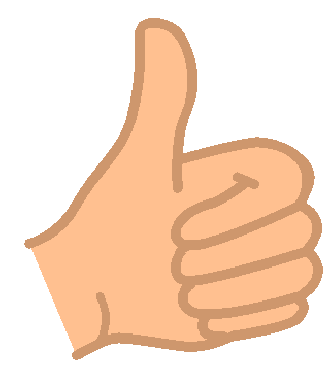 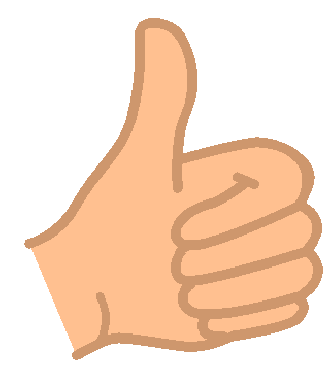 what is best for the organisation.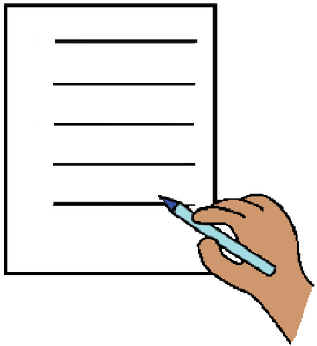 Board members have lots of rules to help them.The Board checks everything runs the right way. Like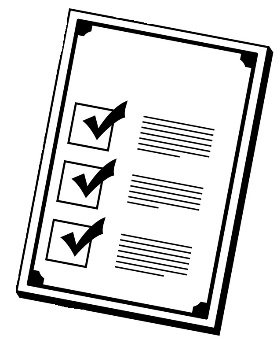 there are rules to keep every one safethere are steps the staff follow to stay safe.Board members are not staff. Staff do the jobs 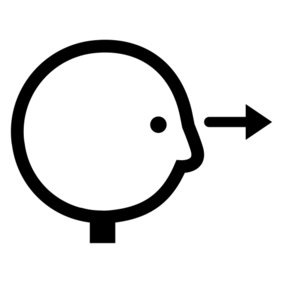 in the organisation. The Board members look at how different parts of the organisation work together the rules the staff must followhow money is spent.There are lots of different things Boards need to do.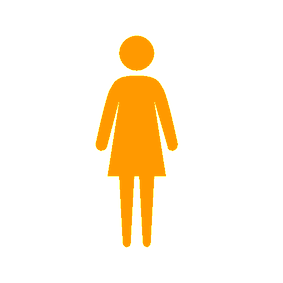 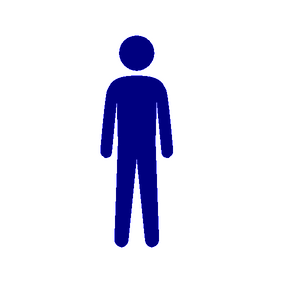 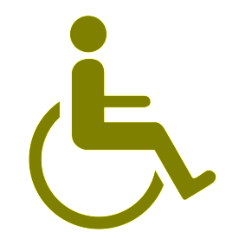 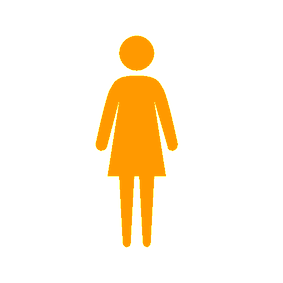 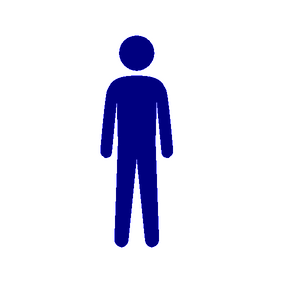 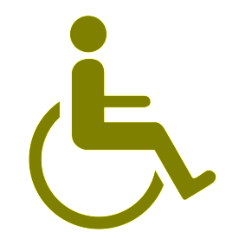 Different Board members have different skills. This helps the Board do its job.Communication 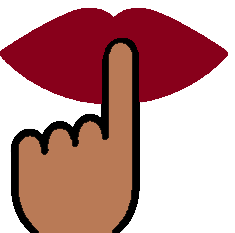 Board members hear lots of different information at their meetings. They do not share this information with other people.Board members meet lots of different people. 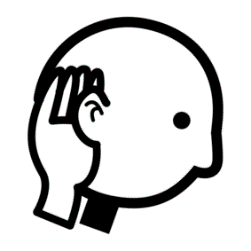 They must be able to listen to other peoplehear other ideastalk about what they know in a clear way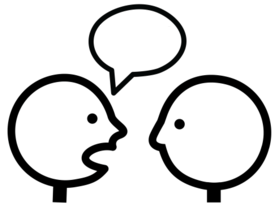 work with other Board members.Board members must know who they can talk to. Like the boss of the organisation. 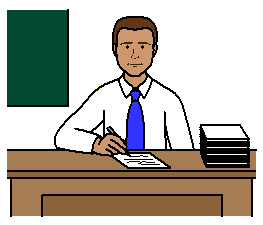 	They are called the Chief Executive Officer. 	They are also called the CEO	orthe person who looks after the Board. 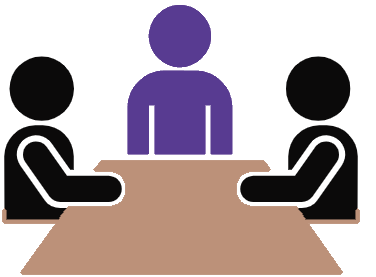 	That person is called the Chair. Money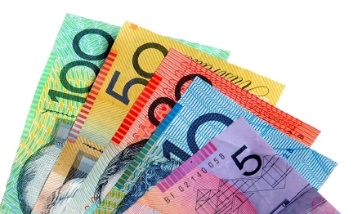 Each month the Board gets a report about money.Board members need toread the reportunderstand what the report meansdecide when a new idea is good use of money.Board members need to know about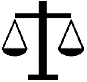 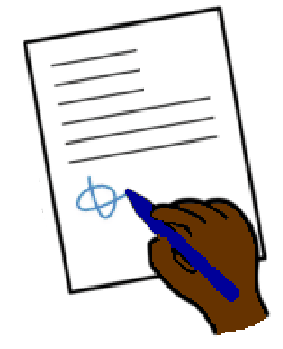 laws for the organisation. Like work place safetylaws for the Board. This is called the Constitutionhow things are done in the organisation. These are the policies and procedures.This is called compliance.Board members must make decisions that are best for the organisation. They must 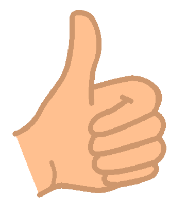 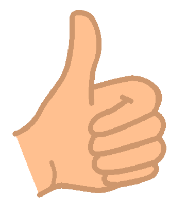 ask questions about reports from staffalways think about what is best forthe organisation.This is called fiduciary duties.All Boards are different.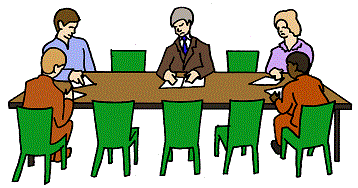 ButTheir work decides how the organisation must work. 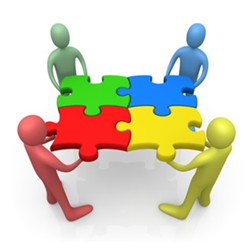 This is called its culture.Board members need to know about the work 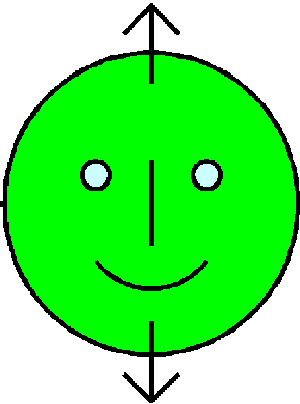 the organisation does. Likelooks for jobs when you have a disabilitysells clothesmakes big buildings.This is called sector knowledge. The Board makes decisions about where they want the organisation to go. This is looking into the future. It is called the vision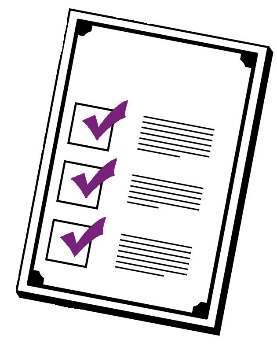 how the organisation does things. This is called the missionhow the organisation supports human rights. This is called the values.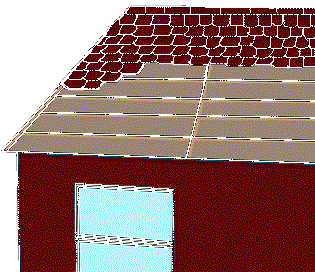 These help to work out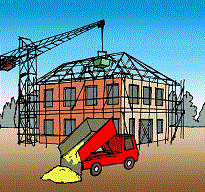 what work is donehow the work is doneandhow money is used.All this together is called the Ethical Framework.The Board needs to make big decisions. 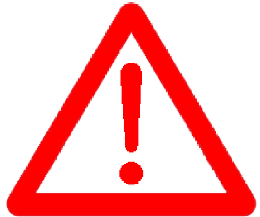 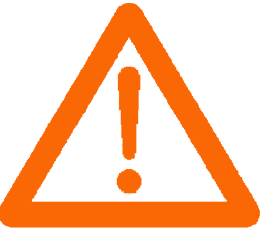 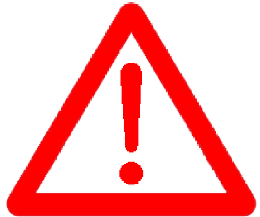 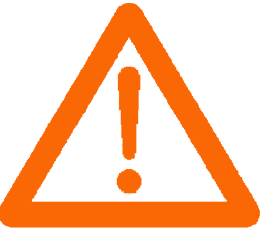 They need to decidewhen to change what the organisation doeswho is the CEOwhen to join with another organisation.This is called the risk appetite.Board members must ask lots of questions.They must find out more about a report before a meetingask about reports in meetingswrite the questions in the meeting minutes.More information   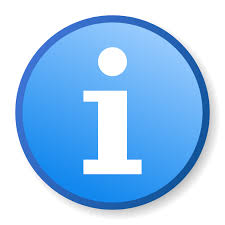 © Disability Leadership Institute  2020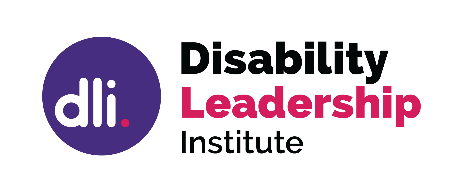 Towards Board Diversity is supported by the Victorian GovernmentABN  31  625  817  272PO Box  1165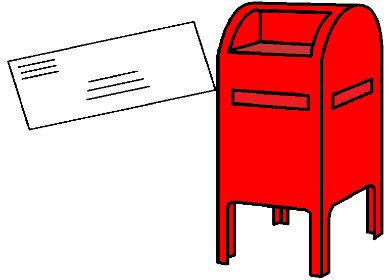 Civic Square ACT  2608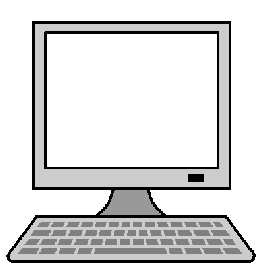 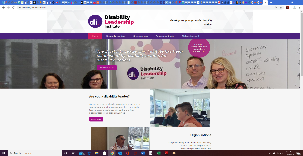 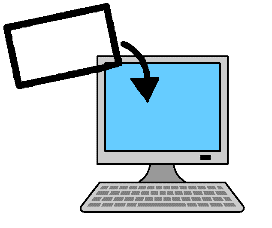 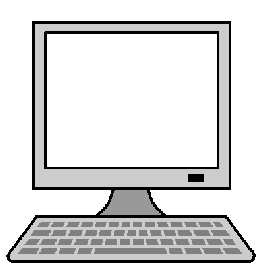 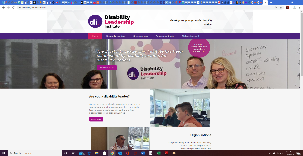 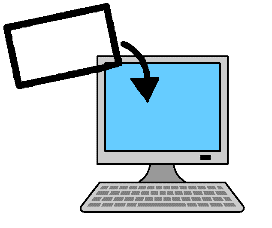 http://disabilityleaders.com.auengage@disabilityleaders.com.au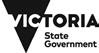 ImagesWe used images from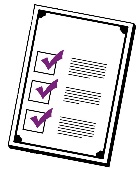 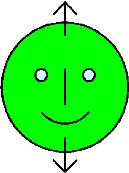 ChangePeopleCOMPICGoogle Clipart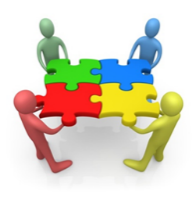 InspiredServices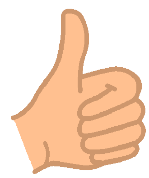 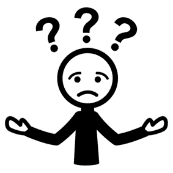 Mayer- JohnsonPicto-SelectorSpectronics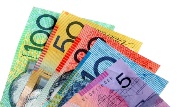 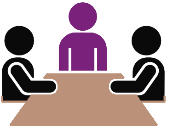 TheNounProject.This fact sheet is based on the Disability Leadership Institute fact sheet The role of the Board and the 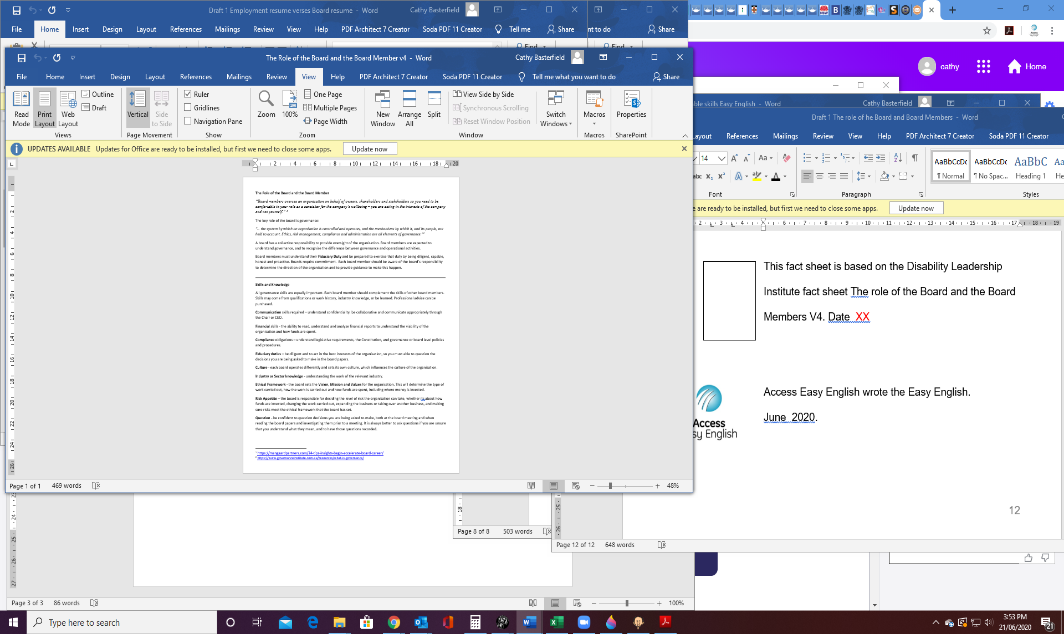 Board Members. June  2020.Access Easy English wrote the Easy English. 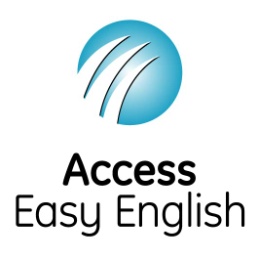 June  2020.